Смирнова Н.Н., учитель начальных классов ВКК МБОУ СОШ №105 г.ВоронежКВИЗ  «День птиц» в 1-2 классе Цель: развитие интеллектуальной сферы учащихся в игровой форме.
Задачи:
•расширить знания учащихся о многообразии пернатых, о народных приметах;
•дать представление о разновидностях птиц, происхождении названий некоторых птиц;
•прививать любовь и бережное отношение к родной природе;
•расширять кругозор учащихся;
•развивать смекалку, наблюдательность, быстроту реакции, глазомер, смелость;
•воспитывать товарищескую взаимовыручку, терпимость, коллективизм.
Особенности формирования команд: количество команд зависит от количества детей (от 2 до 4 команд), в командах должно быть не более 10 человек; команда самостоятельно выбирает себе капитана, придумывает название по теме, рисует эмблемы.
Условия игры.
Дети отправляются путешествовать по станциям. По окончанию игры подводятся итоги, составляется сводная таблица путешествия по станциям.
Награждение на линейке победителей и участников. Оборудование: ИКТ, презентация с заданиями, судочки с семенами овощей, конверты с заданиями, ручки, листыХод игры (звучит аудиозапись голосов птиц)УЧИТЕЛЬ-Сегодня мы с вами отправляемся в путешествие в первоапрельский лес! Зачем?- А тема нашего путешествия спрятана в загадке:
Снится ночью пауку
Чудо-юдо на суку:
Длинный клюв и два крыла
Прилетит – плохи дела.
А кого паук боится?
Угадали? Это … (птица).
- Да, сегодняшний день мы посвятим птицам. Птицы издавна привлекали внимание человека. Людей восхищали их яркое оперение, их смелые, стремительные полеты, мелодичное пение. Наблюдая пернатых, люди расширяли свои знания. Несомненно, первые мысли о воздухоплавании, стремление научиться летать зародились при взгляде на птиц.
Птицы везде – над нами, вокруг нас, вдали, рядом. Встретить их можно и в лесу, и в поле, и на речке, и в горах. Птиц в природе очень много. Только в России их насчитывается более 760 видов. Чтобы только посмотреть на всех птиц, целой жизни не хватит. Но тех, которые живут в лесу или в поле неподалеку от вашего дома, надо знать.
Попадем в лес и узнаем, какая команда знает о птицах почти всё!ГОЛОСА ПТИЦ (видео со звуком) - Слышите? Шумят, галдят, кричат с утра до вечера. Разговаривают пернатые друг с другом и с нами. - Разные птицы подают голос по-разному. Из звуков, которые они издают, и образовались названия многих птиц.СТАНЦИЯ « Давайте знакомиться!» (выходят ученики)УЧЕНИКИ В КОСТЮМАХ И МАСКАХ ПТИЦ ВЫХОДЯТ ПО ОДНОМУ И ЗАГАДЫВАЮТ ПРО СЕБЯ ЗАГАДКУ И ДОБАВЛЯЮТ ИНТЕРЕСНУЮ ИНФОРМАЦИЮСКВОРЕЦЭту птицу всякий знает: На шесте её дворец, Червяков птенцам таскает. Нам в хозяйстве помогает Темно-бронзовый … (Скворец) - А вы знаете, что семья скворцов за день уничтожает 350 гусениц, жуков, улиток?ЗАРЯНКАВ чаще лесной у полянки
Рада вечерней поре.
Я птичка - лесная зарянка
Песню запела заре.Сойка, или горихвостка. Я названа так за свой хвост красного цвета, который все время подрагивает. Кажется, что он вспыхивает огоньком, сияет, поэтому сойку и назвали горихвосткой.ЛАСТОЧКАОна под крышами живет, Гнездо своё из глины вьет, Целый день суетится, На землю не садится, Высоко в облаках летает, Мошек на лету поедает, В черном фраке лапочка, А зовется ?….- А вы знаете, что семья ласточек за лето уничтожает - около миллиона насекомых!Зяблик. Я – зяблик. Но я не зябну и совсем  не боюсь холода. А прилетаю ранней весной, когда еще на полях лежит снег. Да и улетаю поздней осенью в холодное, зябкое время. Поэтому меня и назвали ее зябликом.КлёстЯ – суровый клёст. Моё название клест произошло от старого русского слова «клестить», что значит «сжимать, сдавливать, стискивать». Посмотрите на мой клюв! Он загнут крест-накрест, чтобы легче доставать семечки из шишек. А ещё: все птицы высиживают птенцов весной, а только мы, клесты, зимой, в самый мороз. Согреваем своих птенцов пухом и кормим еловой кашей.ЦапляЯ - «цапля». Моё название происходит от слова «чапати», то есть медленно передвигаться. Живу около рек и болот, чтобы найти себе пропитание: лягушек или мелкую рыбку. Идти по болотистой местности быстро почти невозможно: ноги в грязи вязнут. А грязь под ногами чапкает. Вот и назвали меня чапля, а потом удобнее стало говорить цапля.СНЕГИРЬА я красногрудый снегирь. Вы знаете, почему меня так назвали? (ответы детей)Да потому что снегиря можно увидеть только в снежное время. С первым снегом прилетают к нам снегири, а весной, когда снег стает, улетают на север в родные края.УЧИТЕЛЬ- Посмотрите на наших гостей. Какие из них перелётные, а какие зимующие? Разделите их на 2 группы.- Правильно, птицы?- А какие птицы ещё к нам весной прилетят? (дети называют)- А кого забыли? (слайд) Станция «Загадочная»  (слайд)- Отгадайте загадки о птицах. Сколько загадок отгадано, столько баллов получает команда.Всё стрекочет и вертится,
Ей на месте не сидится,
Длиннохвоста, белобока
Вороватая …
(Сорока)
На песочке у реки,
Словно снежные комки,
Что за птица, угадай-ка!
Догадаться просто-…
(Чайка)
Алый низ и чёрный хвост,
Воробья побольше рост,
Толстый клюв раздался вширь –
До чего красив…
(Снегирь)
Хрипло птенчики кричат,
Клювы их в гнезде торчат,
Скрыла их густая крона,
Проживает здесь …
(Ворона)
Ночью в рощах и лесах
Уханье наводит страх,
Страшен дикий крик и силен,
Так кричит огромный…
(Филин)
Всех перелетных птиц черней,
Чистит пашню от червей.
(Грач)
Щиплет за пятки —
Беги без оглядки.
(Гусь)

Слышен дальний грустный зов,
Повторение двух слогов.
Лес берёзовый, опушка,
На сучке сидит …
(Кукушка)
Синих крылышек красу
Разглядеть нельзя в лесу,
По сучкам порхает бойко
С резким хриплым криком…
(Сойка)
С ледоходом прилетает,
Чёрным хвостиком мотает,
Чёрный с белым хвостик узкий
У изящной…
(Трясогузки)
На репье он очень ловко
Треплет цепкие головки,
Сыплет семечки на пол
Птичка бойкая…
(Щегол)
Воздух режут без усилья,
Как серпы кривые крылья.
Промелькнёт – не разглядишь,
Так летает только…
(Стриж)
Тает снег, летят грачи,
Всем глаза слепят лучи,
Что звенит, как будто склянка?
Песенку поёт… (Овсянка)Станция 1. «Отыщите птиц» (маркеры для текста)Учащимся дается текст, который они должны сначала прочитать.
- В тексте затаилось восемь птиц, отыщите их названия. Сколько слов найдет команда, столько и получит баллов.
Восемь птиц.
Девочка устроила столовые для птиц. Во двор она вошла, убрала в углу мусор. Оказалось тут удобное, вообще голое место. Кормила здесь крупных птиц колбасой, кашей. Другая столовая – высоко, лучше для мелких птичек, а над ней – ветки дерева. Только надо прибегать к лестнице, иначе четкая подкормка не получится, кормушку не достать.
(Ответ: ворона, сорока, щегол, сойка, сокол, чекан, клест, чечетка. Правильные ответы выделены в тексте.)Станция 2. «Восстанови пословицы и поговорки»В конверте вы найдете пословицы. Соберите их.Ласточка день начинает,...                   чем журавль в небе.Красна птица пером,…                          а соловей вечер кончает.Воля птичке лучше…                             а человек умом.Лучше синица в руках,…                      золотой клетки.Станция 3. «Корм для птиц»- Когда птицы нуждаются в нашей помощи? - Кто из вас подкармливает птиц зимой? А чем вы их кормите? (Выслушать ответы детей и дополнить рассказ.)
(слайд)•Для корма пригодны семена различных растений: конопли, подсолнечника, дыни, тыквы, арбуза, кабачков, одуванчика, чертополоха, конского щавеля, крапивы, лебеды.
•Семена подсолнечника - лучший корм для снегирей, синиц, поползней, воробьев.
•Просо и пшено любят чижи, щеглы, воробьи, свиристели, овсянки.
•Арбузные и дынные семечки – корм для синиц, поползней, дятлов.
•Веники лебеды, крапивы, репейника лучше воткнуть в снег у кормушек или подвесить рядом с ними. На этот корм слетятся чечетки, снегири, чижи, щеглы, синицы. Снегири охотно поедают семена конского щавеля, клена, ясеня, липы.
•Ягоды рябины, бузины, черемухи очень любят снегири и свиристели.
•Любят птицы сушеные яблоки, тертую морковь, сухих насекомых, высушенные грибы (особенно червивые).
•А уж сухие хлебные крошки пшеничного хлеба всегда найдут своих любителей. А ржаные крошки для птиц не годятся, особенно в морозы. Они закисают в зобу у птицы, что может привести к ее гибели.
•Синички кроме семян очень любят кусочки сырого несоленого сала.
Помните! Для птиц соль - яд!- Ваша задача за 5 минут перебрать семена для птиц (смешаны семена подсолнечника, рябины, арбузов, дыни, черемухи). Оценивание проходит на усмотрение учителя от 1 до 10 баллов, в зависимости сколько будет перебрано семян.Станция 4. «Викторина». (слайд)На сколько вопросов ответит команда, столько баллов и получит. Если в вопросе нужно назвать несколько птиц, то сколько птиц названо, столько баллов получает команда за этот вопрос.
1.У каких птиц крылья покрыты не перьями, а чешуей, и поэтому она не летает, а плавает? (У пингвина.)2.Какая птица – самая большая в мире? (Африканский страус.)
3.Назовите самых маленьких птиц. (Колибри, королек.)
4.Какая птица делает гнездо из рыбьих костей? (Зимородок.)
5.Какие птицы ночуют, зарывшись в снег? (Тетерева, рябчики.)
6.Какая птица наших лесов высиживает птенцов зимой? (Клест.)
7.Какая птица на зиму белеет? (Белая куропатка.)
8.У каких птиц самцы красные, а самки зеленоватые? (У клестов.)
9.Назовите птиц, зимующих в нашей местности. (Синица, снегирь, ворона, воробей, сорока, клест, сойка, поползень, дятел и др.)
10.Назовите птиц-санитаров, которые, питаясь на свалках и помойках, способствуют оздоровлению местности. (Вороны, галки, сороки, коршуны.)
11.Какая певчая птица может нырять на дно водоема и бегать по дну? (Оляпка – водяной воробей. Она ловит на дне насекомых, червей и даже мелких рыб.)
12.Какая птица имеет самую высокую скорость в пикировании? (Скорость полета сокола во время пикирования на добычу может достигать 360 км/ч.)
13.У какой птицы самый длинный язык? (У дятла.)
14.Какая птица обладает способностью спать в полете? (Аист.)
15. Почему у дятла голова от стука не болит и мозг не повреждается?
- голова на амортизаторах;
(Вы видели здоровенные дыры на деревьях? Это дятлы добывают себе пропитание. А громкий стук клюва о дерево слышали? И как это у него голова не болит от него? Сильно пальцем по дереву стукнуть – и то больно. А дятлу и не больно, и мозг у него в полном порядке. Потому что у птицы этой между клювом и черепом и между черепом и шейными позвонками амортизаторы стоят – пружинистая хрящевая ткань.)
16.Зачем страус голову в песок прячет?
- освобождается от паразитов.
(Закрыв свои большие глаза и опустив голову в горячий песок, страус ждет (сколько вытерпит), пока погибнут или сбегут с головы все паразиты. После этого он погружает в песок шею, грудь, взбивает песок крыльями, то есть принимает самые настоящие песочные ванны.)
17.Какие птицы самые быстрокрылые?
- ласточки и стрижи; скорость их полета может достигать 150 км/ч.)Станция 5. «Магический квадрат».На листе бумаги начерчена таблица с буквами. Задача учащихся: за определенное время (3-5 минут) найти и зачеркнуть названия птиц. А оставшиеся буквы подскажут, что еще за птица «спряталась» в магическом квадрате. За каждое найденное слово команда получает 1 балл, а за составленное из оставшихся букв слово – 5 баллов.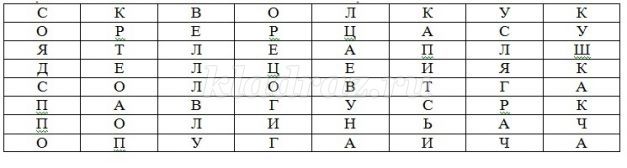 Ответ: кукушка, скворец, орел, цапля, грач, попугай, соловей, дятел, павлин, гусь.
В квадрате «спряталась» ласточка.Станция 6. «Найди свою половинку».
Детям раздаются карточки со слогами (одному ребенку одна карточка). Задача детей составить названия птиц так, чтобы все карточки были использованы и построиться. Сколько слов составлено, столько баллов получает команда. Например, бе-кас, ще-гол, сой-ка, фи-лин, чай-ка и др.
Станция 7. «Как быть?». Разбор жизненной ситуации. - В конверте  задание. Расскажите, как поступите вы в такой проблемной ситуации. Вы можете выбрать один из предложенных вариантов ответа, или предложить свое решение проблемы.У каждой группы своя ситуация. Дети разбирают их в группах. Затем предлагают общему вниманию своё решение. Учитель комментирует.1 ситуация.За домом на земле вы увидели птенца, который не может далеко улететь, а пролетев 1-2 метра, садится на куст и кричит.Варианты ответов:Взять птенца домой и покормить, а потом отпустить.Это подлёток. Птенец, который вылетел из гнезда, но летать только учится. Рядом с ним будет кто-то из родителей. Его нельзя трогать.Посадить в клетку.2 ситуацияГуляя в поле, в кустах нашли гнездо с птенчиками.Варианты ответов:Гнездо упало. Попробуем его  поднять на деревоПосмотрим птенцов, погладим, покормим и уйдём.Гнездо и птенцов трогать не будем. Сразу отойдём. Родители прилетят и покормят птенцов.3 ситуация.В окно класса влетел стриж. Лежит на полу и никуда не летит.Варианты ответов:Отнести птицу к ветеринару.Полечить её, накормить, напоить. Может потом полетит.Взять в руки и поднести к открытому окну. Стрижи не умеют взлетать с земли.4 ситуацияУ вас на балконе ласточки строят гнездо.Варианты ответов:Сломаю гнездо, чтобы по утрам своим криком меня не будили.Буду наблюдать за их работойНасыплю им крошек. Пусть едят.5 ситуацияУ вас на даче скворцы клюют черешню.Варианты ответов:•Черешни хватит всем. Пусть едят. А потом помогут нашему саду - избавят его от вредителей.Пострелять их из духового ружья.Поставить чучело.Разбор ситуаций.СТАНЦИЯ 8. «ПТИЧЬИ РЕБУСЫ».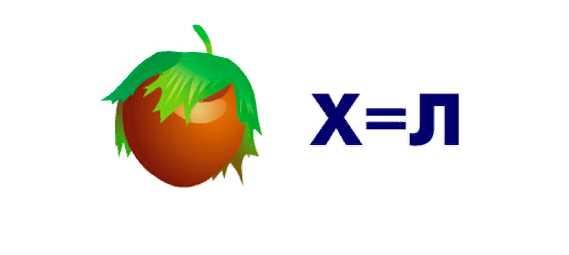 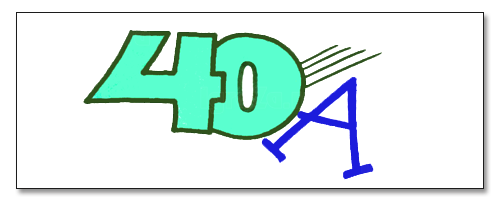 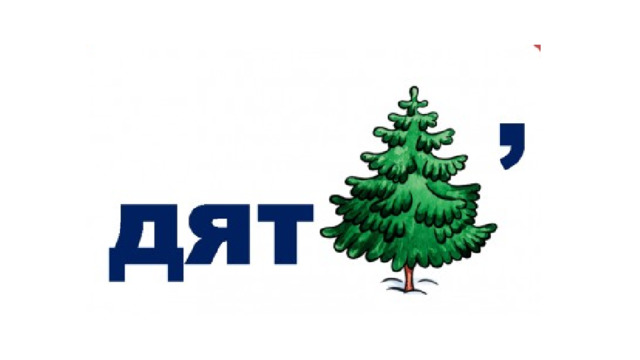 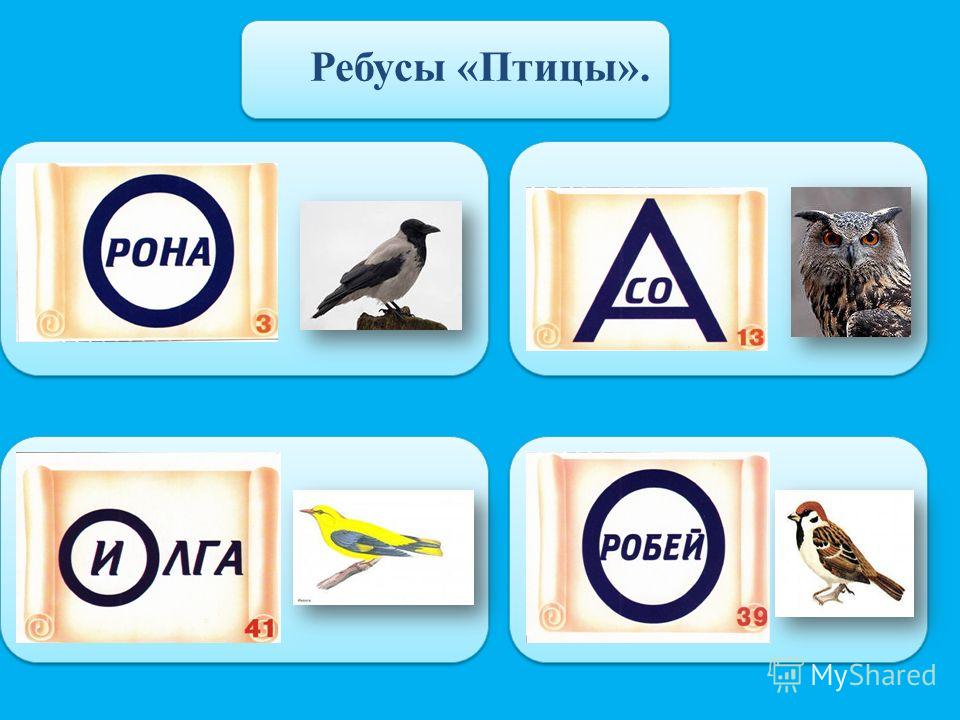 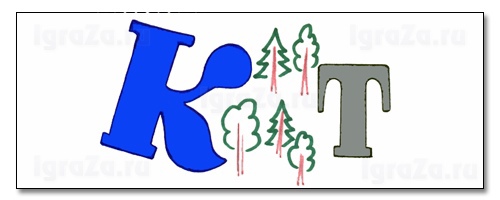 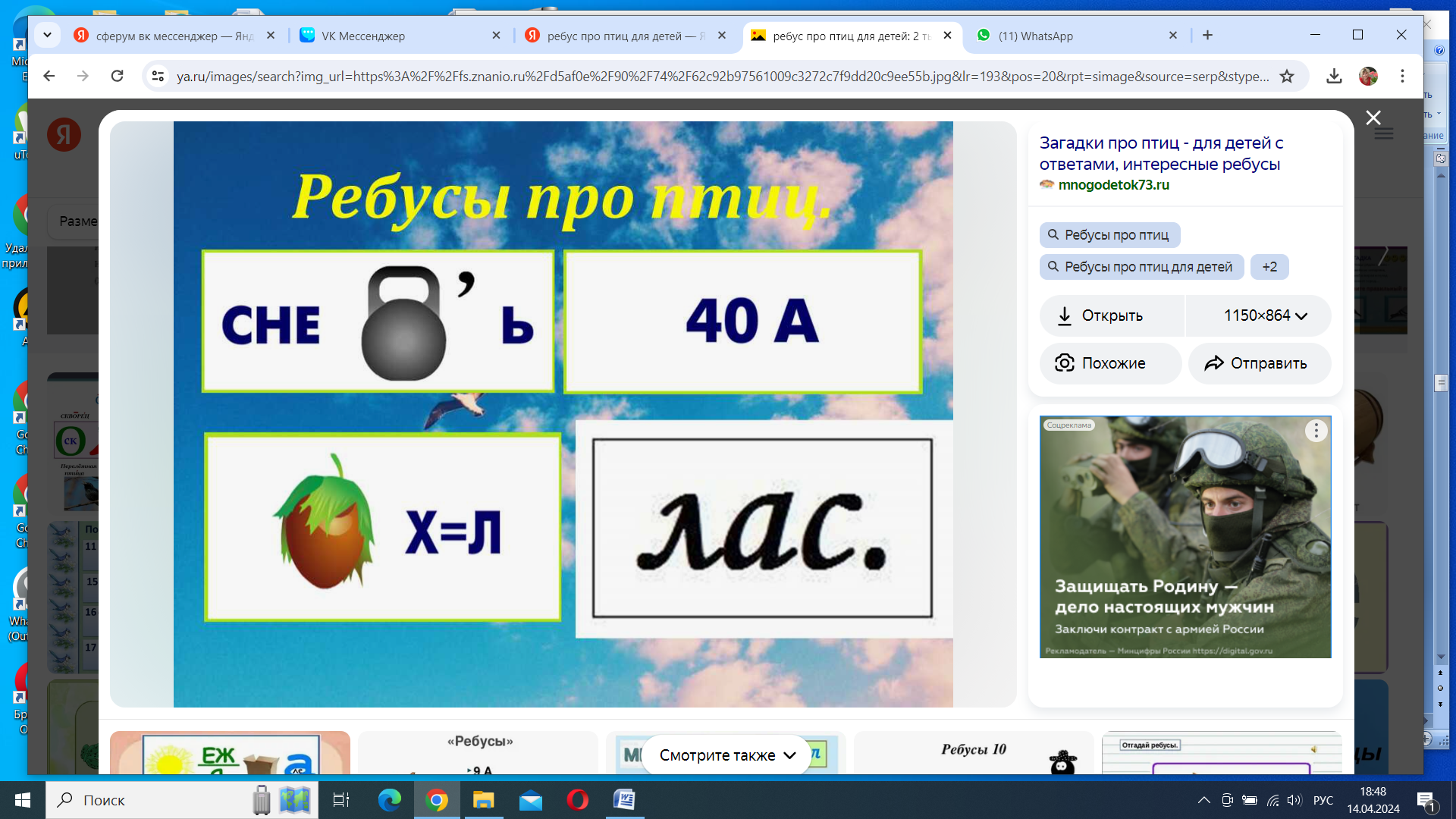 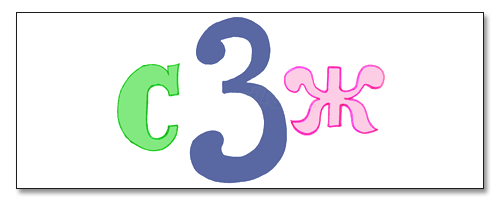 
СТАНЦИЯ 9. «ГРАМОТЕЙКА».Из 12 кубиков с изображёнными на них буквами за 2 минуты составить слова, имеющие отношение к миру пернатых, используя буквы только один раз. Сколько использовано букв, столько и очков.
П Я И Т А Ц С Р Б Ж Л Е
(Птица, аист, ястреб, стриж, цапля и т. д.)
СТАНЦИЯ 10. «Наука о птицах».
- Рыб изучает наука ихтиология, собак – кинология, грибы – микология, а вот как называется наука, изучающая птиц, мы узнаем, выполнив следующее задание: вспомните порядок букв русского алфавита, запишите их в необходимом порядке и увидите название науки о птицах.ПОДВЕДЕНИЕ ИТОГОВ СОСТЯЗАНИЙУЧИТЕЛЬО птицах много знаем мы,
И в то же время мало.
И нужно всем: и вам и нам,
Чтоб их побольше стало.
Для этого побережем
Своих друзей пернатых,
Иначе мы к нулю сведем
Певцов наших крылатых.
Съедят деревья и плоды
личинки насекомых.
И поредеют все сады.
Без наших птиц знакомых!
Т. Евдошенко1234567891011ОРНИТОЛОГИЯ161815102016131641033